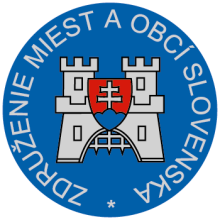 Materiál na rokovanie Hospodárskej a sociálnej rady SRdňa 19.9.2016 K bodu č. 12)Stanovisko knávrhu zákona, ktorým sa mení a dopĺňa zákon č. 404/2011 Z. z. o pobyte cudzincov a o zmene a doplnení niektorých zákonov v znení neskorších predpisov a ktorým sa menia a dopĺňajú  niektoré zákonyVšeobecne k návrhu	Dôvodom predloženia predmetného návrhu zákona je transpozícia smernice Európskeho parlamentu a Rady 2014/36/EÚ z 26. februára 2014 o podmienkach vstupu a pobytu štátnych príslušníkov tretích krajín na účel zamestnania ako sezónni pracovníci, smernice Európskeho parlamentu a Rady 2014/66/EÚ z 15. mája 2014 o podmienkach vstupu a pobytu štátnych príslušníkov tretích krajín v rámci vnútropodnikového presunu a smernice Európskeho parlamentu a Rady (EÚ) 2015/1794 zo 6. októbra 2015, ktorou sa menia smernice Európskeho parlamentu a Rady 2008/94/ES, 2009/38/ES a 2002/14/ES a smernice Rady 98/59/ES a 2001/23/ES, pokiaľ ide o námorníkov.Zároveň návrh zákona na základe hodnotenia zo strany Komisie spresňuje transpozíciu Smernice Európskeho parlamentu a Rady 2004/38/ES o práve občanov Únie a ich rodinných príslušníkov voľne sa pohybovať a zdržiavať sa v rámci územia členských štátov. Súčasne návrh zákona obsahuje aj zapracované požiadavky aplikačnej praxe a zabezpečuje súlad s jej potrebami.   Návrh zákona, ktorým  sa mení a  dopĺňa zákon č. 404/2011 Z. z. o pobyte cudzincov    a o zmene  a doplnení niektorých zákonov v znení neskorších predpisov a ktorým sa menia a dopĺňajú niektoré zákony sa predkladá s rozporom s Ligou za ľudské práva.Pripomienky k návrhu:ZMOS k návrhu zákona, ktorým sa mení a dopĺňa zákon č. 404/2011 Z. z. o pobyte cudzincov a o zmene a doplnení niektorých zákonov v znení neskorších predpisov a ktorým sa menia a dopĺňajú  niektoré zákony neuplatňuje žiadne zásadné pripomienky.Záver:ZMOS navrhuje, aby HSR SR odporučila  predložený návrh  na ďalšie legislatívne konanie.								Michal Sýkora								    predseda